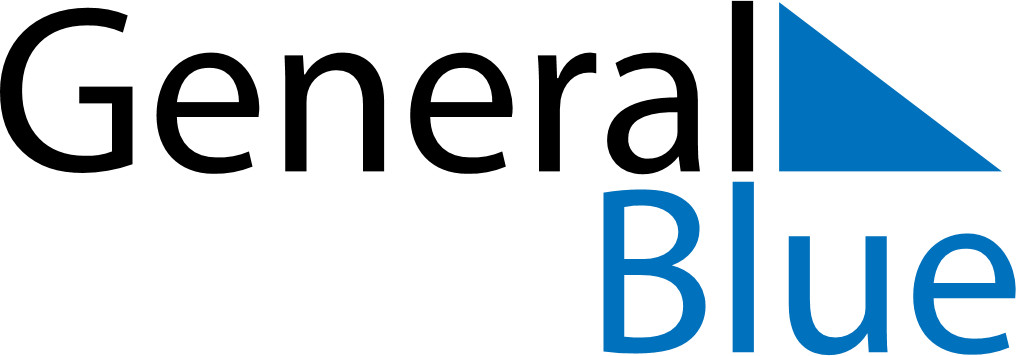 March 2022March 2022March 2022March 2022South KoreaSouth KoreaSouth KoreaSundayMondayTuesdayWednesdayThursdayFridayFridaySaturday123445Independence Movement Day678910111112131415161718181920212223242525262728293031